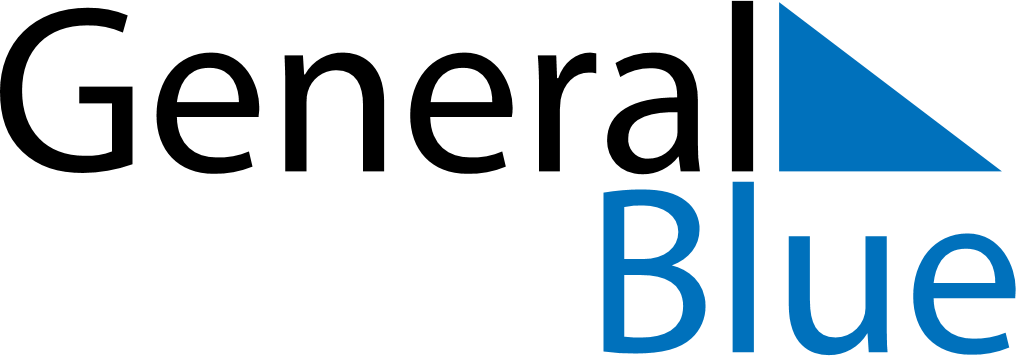 November 2024November 2024November 2024November 2024November 2024November 2024Delgerhaan, Selenge, MongoliaDelgerhaan, Selenge, MongoliaDelgerhaan, Selenge, MongoliaDelgerhaan, Selenge, MongoliaDelgerhaan, Selenge, MongoliaDelgerhaan, Selenge, MongoliaSunday Monday Tuesday Wednesday Thursday Friday Saturday 1 2 Sunrise: 7:45 AM Sunset: 5:32 PM Daylight: 9 hours and 47 minutes. Sunrise: 7:46 AM Sunset: 5:30 PM Daylight: 9 hours and 43 minutes. 3 4 5 6 7 8 9 Sunrise: 7:48 AM Sunset: 5:28 PM Daylight: 9 hours and 40 minutes. Sunrise: 7:50 AM Sunset: 5:27 PM Daylight: 9 hours and 36 minutes. Sunrise: 7:51 AM Sunset: 5:25 PM Daylight: 9 hours and 33 minutes. Sunrise: 7:53 AM Sunset: 5:24 PM Daylight: 9 hours and 30 minutes. Sunrise: 7:55 AM Sunset: 5:22 PM Daylight: 9 hours and 27 minutes. Sunrise: 7:56 AM Sunset: 5:20 PM Daylight: 9 hours and 24 minutes. Sunrise: 7:58 AM Sunset: 5:19 PM Daylight: 9 hours and 20 minutes. 10 11 12 13 14 15 16 Sunrise: 8:00 AM Sunset: 5:17 PM Daylight: 9 hours and 17 minutes. Sunrise: 8:01 AM Sunset: 5:16 PM Daylight: 9 hours and 14 minutes. Sunrise: 8:03 AM Sunset: 5:15 PM Daylight: 9 hours and 11 minutes. Sunrise: 8:05 AM Sunset: 5:13 PM Daylight: 9 hours and 8 minutes. Sunrise: 8:06 AM Sunset: 5:12 PM Daylight: 9 hours and 5 minutes. Sunrise: 8:08 AM Sunset: 5:11 PM Daylight: 9 hours and 2 minutes. Sunrise: 8:10 AM Sunset: 5:09 PM Daylight: 8 hours and 59 minutes. 17 18 19 20 21 22 23 Sunrise: 8:11 AM Sunset: 5:08 PM Daylight: 8 hours and 56 minutes. Sunrise: 8:13 AM Sunset: 5:07 PM Daylight: 8 hours and 54 minutes. Sunrise: 8:14 AM Sunset: 5:06 PM Daylight: 8 hours and 51 minutes. Sunrise: 8:16 AM Sunset: 5:05 PM Daylight: 8 hours and 48 minutes. Sunrise: 8:17 AM Sunset: 5:04 PM Daylight: 8 hours and 46 minutes. Sunrise: 8:19 AM Sunset: 5:03 PM Daylight: 8 hours and 43 minutes. Sunrise: 8:21 AM Sunset: 5:02 PM Daylight: 8 hours and 41 minutes. 24 25 26 27 28 29 30 Sunrise: 8:22 AM Sunset: 5:01 PM Daylight: 8 hours and 38 minutes. Sunrise: 8:24 AM Sunset: 5:00 PM Daylight: 8 hours and 36 minutes. Sunrise: 8:25 AM Sunset: 4:59 PM Daylight: 8 hours and 34 minutes. Sunrise: 8:26 AM Sunset: 4:58 PM Daylight: 8 hours and 31 minutes. Sunrise: 8:28 AM Sunset: 4:58 PM Daylight: 8 hours and 29 minutes. Sunrise: 8:29 AM Sunset: 4:57 PM Daylight: 8 hours and 27 minutes. Sunrise: 8:31 AM Sunset: 4:56 PM Daylight: 8 hours and 25 minutes. 